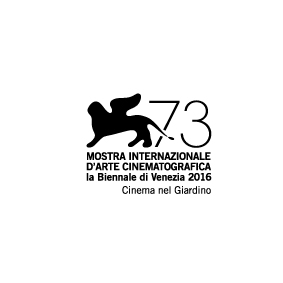 INDIANA PRODUCTION COMPANY e RAI CINEMApresentano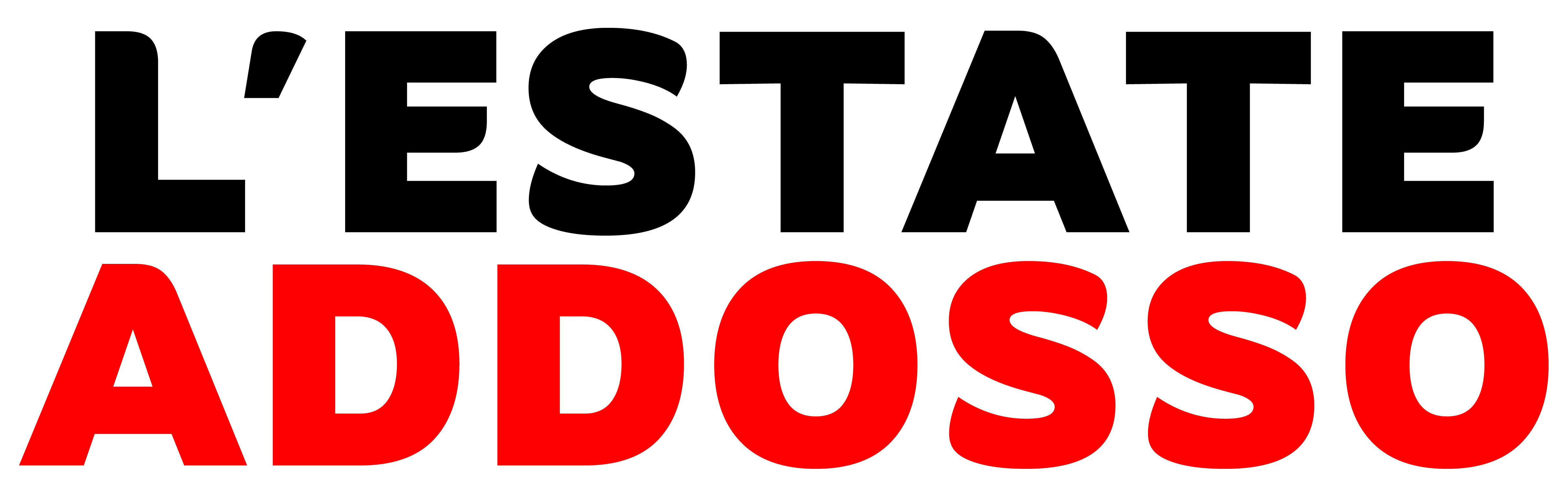 un film di GABRIELE MUCCINOCon le musiche originali di LORENZO JOVANOTTI CHERUBINIconBRANDO PACITTOMATILDA LUTZTAYLOR FREYJOSEPH HAROIN VENDITA IN DVD E IN BLU-RAY DISC DAL 26 GENNAIO DISTRIBUITO DA 01 DISTRIBUTION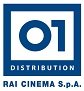 materiale stampa su: www.01distribution.itmedia partner:  Rai Cinema Channel www.raicinemachannel.itCAST ARTISTICOCAST TECNICOIn associazione con Ifitalia Gruppo BNP Paribas, ai sensi delle norme sul Tax Credit In associazione con BANOR, ai sensi delle norme sul Tax Credit   In associazione con VIRIS SPA, ai sensi delle norme sul Tax Credit   Opera realizzata con il sostegno della Regione Lazio Fondo Regionale per il Cinema e l’Audiovisivo SINOSSIMarco ha 18 anni, sta per diplomarsi al liceo e non ha idea di cosa fare il prossimo anno, quando a Settembre ognuno dovrà scegliere che strada intraprendere nella vita, se proseguire gli studi o affrontare il mondo del lavoro. Maria è una ragazza della stessa scuola, anche lei appena diplomata, che Marco detesta e considera pedante e conservatrice.Un amico comune ed un imprevisto li porteranno a partire insieme per San Francisco, dove ad attenderli ci sono Matt e Paul. I due ragazzi americani sono una coppia e si portano dietro le difficoltà di essere cresciuti a New Orleans, nella Louisiana profonda e omofobica.Nonostante le premesse della partenza e la diffidenza iniziale, i quattro diventeranno amici e intraprenderanno un viaggio on the road, che li porterà a fare i conti con loro stessi e a definire chi sono e vorranno essere.  Ci sono estati che si portano addosso per sempre. Questa è la storia di una di quelle.DATI TECNICI E CONTENUTI EXTRA DVDTipo DVD 9Durata 99m10sAudio DOLBY DIGITAL 5.1 – ITALIANOSottotitoli ITALIANO PER NON UDENTIVideo 2,40:1 – 16/9 WIDESCREEN-COLORE-99m10s-Mpeg2-576iContenuti extra: TRAILER STEREO, VIDEOCLIP “WELCOME TO THE WORLD” DI JACK JASELLI, VIDEOCLIP “L’ESTATE ADDOSSO, DIRECTOR’S VERSION”DATI TECNICI E CONTENUTI EXTRA BLU-RAY DISCTipo BD 25Durata 103m18sAudio DTS HD MA 5.1 ITALIANOSottotitoli ITALIANO PER NON UDENTIVideo 2,40:1-1920x1080–COLORE-h264-24pContenuti extra: TRAILER STEREO, VIDEOCLIP “WELCOME TO THE WORLD” DI JACK JASELLI, VIDEOCLIP “L’ESTATE ADDOSSO, DIRECTOR’S VERSION”Per 01 Distribution home-video: Lucrezia Viti Tel. 06 33179 447 – cell. 348 2565827 lucreziaviti@yahoo.it/ l.viti@raicinema.it Per immagini e materiali vari consultare il sito www.01distribution.it – Area press home-video 